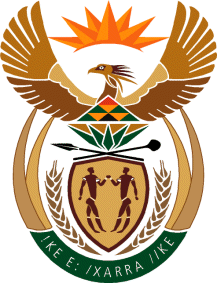 MINISTRY FOR HUMAN SETTLEMENTSREPUBLIC OF SOUTH AFRICANATIONAL ASSEMBLYQUESTION FOR WRITTEN REPLYQUESTION NO.: 924DATE OF PUBLICATION: 31 MARCH 2017Dr A Lotriet (DA) to ask the Minister of Human Settlements:(1)	Whether there is any position of (a) chief executive officer, (b) chief financial officer and/or (c) chief operating officer that is currently vacant in each entity reporting to her; if so, (i) how long has each specified position been vacant and (ii) what is the reason for each vacancy;(2)	have the vacancies been advertised; if so, (a) were interviews done and (b) on what date will the vacancies be filled;(3)	(a) what is the total number of persons who are currently employed in the specified positions in an acting capacity, (b) for what period has each person been acting in each position and (c) has any of the specified persons applied for the positions? 				           NW993EREPLY:Honourable member, of the eight entities reporting to me, there are two entities with vacant positions. The Councils of the affected entities have assured me that they are prioritising the filling of these vacancies.  Please find the detailed information in the table below.EntityChief Executive Officer (CEO)Chief Financial Officer (CFO)Chief Operating Officer (COO)Advertisement of the vacant post or measure taken to fill the positionNational Home Builders Registration Council (NHBRC)Vacant filledFilledThe position was advertised and the last candidate shortlisted was interviewed on 04 April 2017. The process for competency assessment and security screening will then be undertaken.There is an Acting CEO and the official did not apply for the position. Social Housing Regulatory Authority (SHRA)FilledThe SHRA structure as per the Social Housing Act does not provide for a Chief Financial Officer FilledNot applicable Rural Housing Loan Fund (RHLF)FilledFilledVacant in that it appears on the structure of RHLF but it is no longer budgeted for.The position of Chief Operating Officer is on hold until the DFI Consolidation Process has been concluded. Estate Agency Affairs Board (EAAB) FilledFilledFilledNot applicableNational Housing Finance Corporation (NHFC)FilledFilledFilledNot applicableHousing Development Agency (HDA)FilledFilledFilledNot applicableCommunity Scheme Ombud Service (CSOS)FilledFilledFilledNot applicableNational Urban Reconstruction and Housing Agency (NURCHA)FilledFilledFilledNot applicable